Ежедневный гидрологический бюллетень №61  Сведения о состоянии водных объектов Туркестанской области по данным гидрологического мониторинга на государственной сети наблюдений по состоянию на 8 час. 30 апреля 2024 года Данные ГЭС                              Директор                   		                                                        М. ЖазыхбаевСоставил: Султанходжаев Х тел.: 8 7252 55 08 65Күнделікті гидрологиялық бюллетень №61Мемлекеттік бақылау желісіндегі гидрологиялық мониторинг деректері бойынша Түркістан облысының су нысандарының 2024 жылғы 30 сәуірдегі сағат 8-гі жай-күйі туралы мәліметтер  СЭС бойынша мәліметтер                        Директор                   		                                                            М. Жазыхбаев 	Орындаған : Султанходжаев Х тел.: 8 7252 55 08 65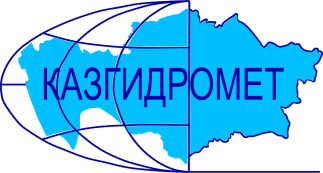 Филиал Республиканского государственного предприятия на праве хозяйственного ведения "Казгидромет" Министерства экологии и природных ресурсов РК по Туркестанской областиФилиал Республиканского государственного предприятия на праве хозяйственного ведения "Казгидромет" Министерства экологии и природных ресурсов РК по Туркестанской областиг. Шымкент   ул. Жылкышиева, 44г. Шымкент   ул. Жылкышиева, 44Тел. 55 08 65Название гидрологического постаОпасный уровеньводы ,смУровень воды ,смИзменение уровня воды за сутки ±смРасход воды, м³/сек Ледовая обстановка и толщина льда смр. Сырдарья –нижний бъеф Шардаринского вдхр.11805000205чистор. Сырдарья-  выше устье р. Келес790526-18249чистор Сырдарья- с. Байыркум618270-1чистор.Сырдарья-автомост выше Шардаринского вдхр.  1111786-4чистор. Келес- с. Казыгурт400220-618,90чистор. Келес- устье500241-2133,2чистор. Арысь- аул. Жаскешу400309-39,61чистор. Арысь -ж.д.ст. Арысь849416-756,7чистор. Арысь - с. Шаульдер925470-844,5чистор. Жабаглысу -с. Жабаглы350248-12,97чистор.Балыкты- с.Шарапкент25116803,72чистор. Машат  -с. Кершетас38215308,54чистор. Аксу- с. Саркырама298139-120,2чистор. Аксу- с. Колькент430280-69,55чистор.Боролдай-с.Боролдай380208-416,4чистор. Бадам- с. Кызылжар625345-118,2чистор. Бадам -с. Караспан500212-612,7чистор. Сайрам -аул. Тасарык380140010,6чистор. Болдыбрек –у кордона Госзаповедника60016203,39чистор. Бугунь -с. Екпенди560260-39,46чистор. Каттабугунь- с. Жарыкбас53626405,16чистор. Шаян - в 3,3км ниже устья р.Акбет260128-73,97чистор.Угам- с.Угам 3562023чистор. Арыстанды -с. Алгабас3207001,08чистоканал  – с. Алгабас прсхн.б.р.Карашик- с. Хантаги350212-22,18чистор. Ашилган- с. Майдантал350215-10,85чистор. Шубарсу- с. Шубар61031900,85чистор.Кокбулак-с.Пистели50223102,23чистоКанал Достык-с.Шугыла510-719,8чистоНазвание ГЭСНормальный подпорный уровеньНормальный подпорный уровеньУровеньводы, м БСОбъем,млн м3Сброс,м3/сФактический приток, м3/сНазвание ГЭСУровеньводы, м БСОбъем,млн м3Уровеньводы, м БСОбъем,млн м3Сброс,м3/сФактический приток, м3/свдхр.Шардаринское – г.Шардара252.005200251.204619205282данные вдхр.Шардаринское – г.Шардара за 2023 год   251.494828ҚР Экология және табиғи ресурстар министрлігінің "Қазгидромет" шаруашылық жүргізу құқығындағы Республикалық мемлекеттік кәсіпорнының Түркістан облысы бойынша филиалыҚР Экология және табиғи ресурстар министрлігінің "Қазгидромет" шаруашылық жүргізу құқығындағы Республикалық мемлекеттік кәсіпорнының Түркістан облысы бойынша филиалыШымкент қ.   Жылқышиев көшесі, 44 үй.Шымкент қ.   Жылқышиев көшесі, 44 үй.Тел. 55 08 65Гидрологиялық бекеттердің атауыСудың шектік деңгейі, смСу дең-гейі,смСу деңгейі-нің тәулік ішінде өзгеруі,± смСу шығыны,  м³/секМұз жағдайы және мұздың қалыңдығы, смСырдария өз.- Шардара су қоймасының төменгі бъефі11805000205тазаСырдария өз.- Келес өзеннің жоғарғы сағасы 790526-18249таза Сырдария өз. – Байырқұм ауылы618270-1таза Сырдария  өз. - Шардара су    қоймасынаң жоғары автокөпірі1111786-4таза Келес өз. –Қазығұрт ауылы400220-618,90таза Келес-саға500241-2133,2тазаАрыс өз. -Жаскешу ауылы400309-39,61тазаАрыс өзені - Арыс т.ж. станциясы849416-756,7тазаАрыс өз. – Шәуілдір ауылы925470-844,5тазаЖабаглысу  өз. - Жабаглы ауылы350248-12,97таза Балықты өз. - Шарапкент ауылы25116803,72таза Машат өз. – Кершетас ауылы38215308,54таза Ақсу өз. –Сарқырама ауылы298139-120,2таза Ақсу өз. – Көлкент ауылы430280-69,55таза Боролдай өз.  – Боролдай ауылы380208-416,4таза Бадам өз.  – Қызылжар ауылы625345-118,2тазаБадам өз.-  Қараспан ауылы500212-612,7тазаСайрам өз.-Тасарық ауылы380140010,6таза Балдыбрек өз.- Мемлекеттік қорық кордоны60016203,39таза Бөген өз. – Екпінді ауылы560260-39,46тазаКаттабөген өз. – Жарыкбас ауылы53626405,16тазаШаян өз.  – Ақбет өзенінің сағасынан 3,3 км төмен260128-73,97тазаӨгем өзені - Өгем ауылы3562023тазаАрыстанды өз. –Алғабас ауылы3207001,08тазаканал–Алғабас ауылыөзеннін суы тартылдыКарашық өзені-Хантағы ауылы350212-22,18таза Ашылған өз. –Майдантал ауылы350215-10,85таза Шұбарсу өз.- Шұбар ауылы61031900,85таза Көкбұлақ  өз.-Пістелі ауылы50223102,23таза Канал Достық -  Шұғыла ауылы510-719,8тазаСЭС атауы Қалыпты тірек деңгейіҚалыпты тірек деңгейіСу деңгейі,м БЖКөлем,млн м3Төгім,м3/сНақты ағын,м3/с СЭС атауы Су деңгейі,м БЖКөлем,млн м3Су деңгейі,м БЖКөлем,млн м3Төгім,м3/сНақты ағын,м3/с Шардара су қоймасы – Шардара қаласы252.005200251.204619205282Шардара су қоймасы – Шардара қаласы 2023 жылғы деректері   251.494828